ATZINUMS Nr. 22/12-3.8/151par atbilstību ugunsdrošības prasībāmAtzinums iesniegšanai derīgs sešus mēnešus.Atzinumu var apstrīdēt viena mēneša laikā no tā spēkā stāšanās dienas augstākstāvošai amatpersonai:Atzinumu saņēmu:20____. gada ___. ___________DOKUMENTS PARAKSTĪTS AR DROŠU ELEKTRONISKO PARAKSTU UN SATURLAIKA ZĪMOGU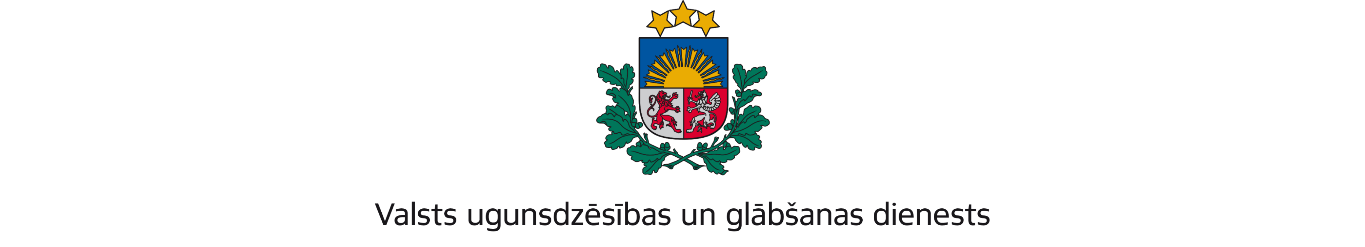 KURZEMES REĢIONA BRIGĀDEGanību iela 63/67, Liepāja, LV-3401; tālr.:63404475; e-pasts: kurzeme@vugd.gov.lv, www.vugd.gov.lvLiepājaLatvijas bērnu fonds(izdošanas vieta)(juridiskās personas nosaukums vai fiziskās personas vārds, uzvārds)18.07.2022.Reģistrācijas Nr.40008018725(datums)(juridiskās personas reģistrācijas numurs vai fiziskās personās kods)Brīvības gatve 310-75, Rīga(juridiskās vai fiziskās personas adrese)1.Apsekots: Atpūtas komplekss “Draudzība”.(apsekoto būvju, ēku vai telpu nosaukums)2.Adrese: “Atpūtas komplekss “Draudzība””, Bernāti, Nīcas pagasts, Dienvidkurzemes novads, LV-3473.3.Īpašnieks (valdītājs): SIA „OC Liepāja”,(juridiskās personas nosaukums vai fiziskās personas vārds, uzvārds)Reģistrācijas Nr.40003421648, „Jūrmalas parks 3”, Liepāja, LV-3401.(juridiskās personas reģistrācijas numurs vai fiziskās personas kods; adrese)4.Iesniegtie dokumenti: Nometņu vadītājas Gunitas Meieres 2022.gada 11.jūlija iesniegums, nometnes ugunsdrošības instrukcija.5.Apsekoto būvju, ēku vai telpu raksturojums: Atpūtas komplekss “Draudzība” – dzīvojamāstelpas (ar guļvietām) aprīkotas ar automātisko ugunsgrēka un trauksmes signalizācijassistēmu, pārējās ēkas aprīkotas ar autonomajiem ugunsgrēka detektoriem. Visas ēkasnodrošinātas ar ugunsdzēsības aparātiem. Teritorijā ir ūdens rezervuārs.6.Pārbaudes laikā konstatētie ugunsdrošības prasību pārkāpumi: Nav7.Slēdziens: Objekts atbilst ugunsdrošības prasībām.8.Atzinums izsniegts saskaņā ar: Ministru kabineta 2009.gada 1.septembra noteikumu Nr.981“Bērnu nometņu organizēšanas un darbības kārtība” 8.5.apakšpunkta prasībām.(normatīvais akts un punkts saskaņā ar kuru izdots atzinums)9.Atzinumu paredzēts iesniegt: Valsts izglītības satura centrā(iestādes vai institūcijas nosaukums, kur paredzēts iesniegt atzinumu)Valsts ugunsdzēsības un glābšanas dienesta Kurzemes reģiona brigādes komandierim, Ganību ielā 63/67, Liepājā, LV-3401.(amatpersonas amats un adrese)Valsts ugunsdzēsības un glābšanas dienesta Ugunsdrošības uzraudzības un civilās aizsardzības nodaļas  inspektore*I.Lazdiņa(amatpersonas amats)(paraksts)(v. uzvārds)(juridiskās personas pārstāvja amats, vārds, uzvārds vai fiziskās personas vārds, uzvārds; vai atzīme par nosūtīšanu)(paraksts)